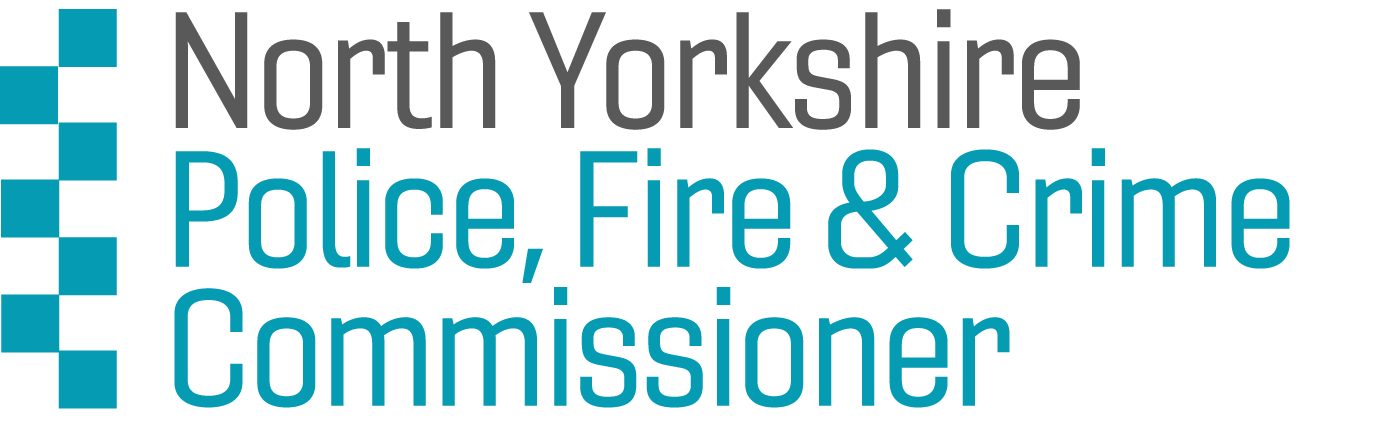 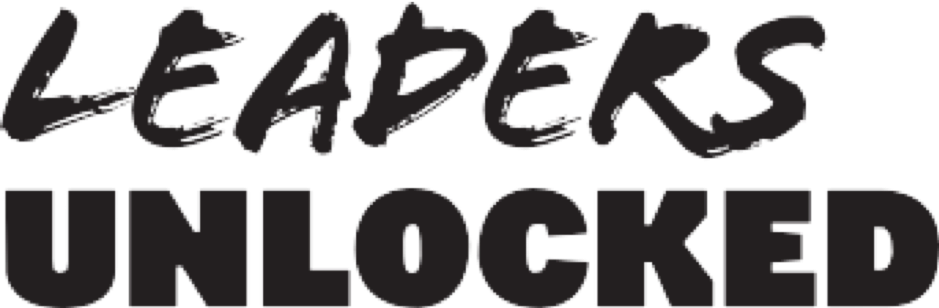 North Yorkshire Youth Commission on Police, Fire and Crime:Application Deadline: Monday 17th April 2023Application FormWe are looking for applications from young people aged 10-25 across  North Yorkshire* who would like to get involved in the North Yorkshire Youth Commission (NYYC). The Youth Commission enables young people to get involved and have their say about policing, fire and crime issues important to them. *York, Harrogate, Selby, Skipton, Scarborough, Ryedale, Richmondshire and Hambleton Section 1: Your detailsNAME:DATE OF BIRTH:AGE:HOME ADDRESS:POSTCODE:EMAIL:LANDLINE:MOBILE:CURRENT OCCUPATION (Student at school, college, university, in work, unemployed):NAMED PROFESSIONAL AND ORGANISATION THAT WOULD SUPPORT YOUR APPLICATION (This could be a teacher, youth worker, tutor, lecturer, manager):NAME OF YOUR SCHOOL/ COLLEGE/ UNIVERSITY/ YOUTH ORGANISATION: If you are under 18 years old, please ask your parent/guardian/carer to provide the following details too. We will require written permission from them before we can confirm your place.NAME OF PARENT / GUARDIAN / CARER:HOME ADDRESS:POSTCODE:EMAIL:LANDLINE:MOBILE:Section 2: More about youWhy do you want to join the North Yorkshire Youth Commission on Police, Fire and Crime?For example you might have specific skills, knowledge or life experiences that you’d like us to know about.Why do you think you should be selected for the North Yorkshire Youth Commission on Police, Fire and Crime? For example, you might have specific skills, knowledge or life experiences that you’d like us to know about.Please tell us about yourself. Use up to 50 words to sum up your personality, interests or strengths. (Please stay within the word limit)Section 3: Your availabilityWe will be holding the first Youth Commission Members Meeting on Saturday 29th AprilAre you available to attend? 					Yes [   ]   No [   ]We will be holding the second session on Saturday 20th May 2022Are you available to attend? 					Yes [   ]   No [   ]Section 4: Diversity monitoring informationLeaders Unlocked and The North Yorkshire Police, Fire and Crime Commissioner are committed to promoting equality and diversity.  We ask you to complete this form so that we can monitor and analyse information about the diversity of the people who submit an application.  Any information you provide will be treated as strictly confidential. It will not be used by anyone directly involved in the selection process. We will transfer all the information provided into a database and then destroy all individual forms. No information will be published or used in any way that allows any individual to be identified. You are not obliged to answer the questions on this form. If you do not wish to answer a question simply answer ‘Prefer not to say’. 1. Your Gender (please put an X in the appropriate box) Male			 Female	           Nonbinary     Other	                              Prefer not to say1.a Do you identify as: Cisgender   Transgender	    Nonbinary     Other 	 Prefer not to say1.b What is your preferred pronoun? He/Him   She/Her    They/Them    Xe/Xim   Other     Prefer not to say2. Your sexual orientation (please put an X in the appropriate box) Bisexual			 Gay man			 Gay woman/lesbian Heterosexual		 Other			 Prefer not to say3. Your religion or belief (please put an X in the appropriate box) None			 Buddhist			 Christian         Hindu 			 Jewish			 Muslim  Sikh			 Any other 		 Prefer not to say4. Your ethnic origin (please put an X in the appropriate box)White  British			 English			 Welsh		 Scottish Northern Irish	  Irish	 Gypsy or Irish Traveller   European	 OtherMixed/multiple ethnic background  White and Black Caribbean				 White and Black African White and Asian		 Any other/ multiple ethnic backgroundAsian/Asian British Bangladeshi		 Chinese 			 Indian				 Pakistani			 Any other Asian backgroundBlack/African/Caribbean/Black British African 			 Caribbean 	 Any other Black/African/ Caribbean backgroundOther ethnic group Arab			 Any other ethnic group			 Prefer not to say5. Do you consider that you have a disability? Yes			 No			 Prefer not to saySection 5: When will I hear back?We will conduct interviews with shortlisted candidates on the phone shortly after the closing date. 
Please email your application forms back to emily@leaders-unlocked.org by Monday 17th April 2023Section 6: How will Leaders Unlocked protect my privacy?Your privacy is really important to us. By filling in the North Yorkshire Youth Commission application form, you are consenting to Leaders Unlocked using your personal information to keep in touch with you over the course of the project. If your application is not successful, or you decide to withdraw your application, we will delete your personal data from our files. If you want to withdraw your consent at any time you can contact the Data Protection officer at info@leaders-unlocked.org and if you would like to see our full Privacy Notice you can do so here : Leaders-Unlocked-Privacy-Notice We look forward to receiving your application!